	1. KUŽELKÁŘSKÁ LIGA DOROSTU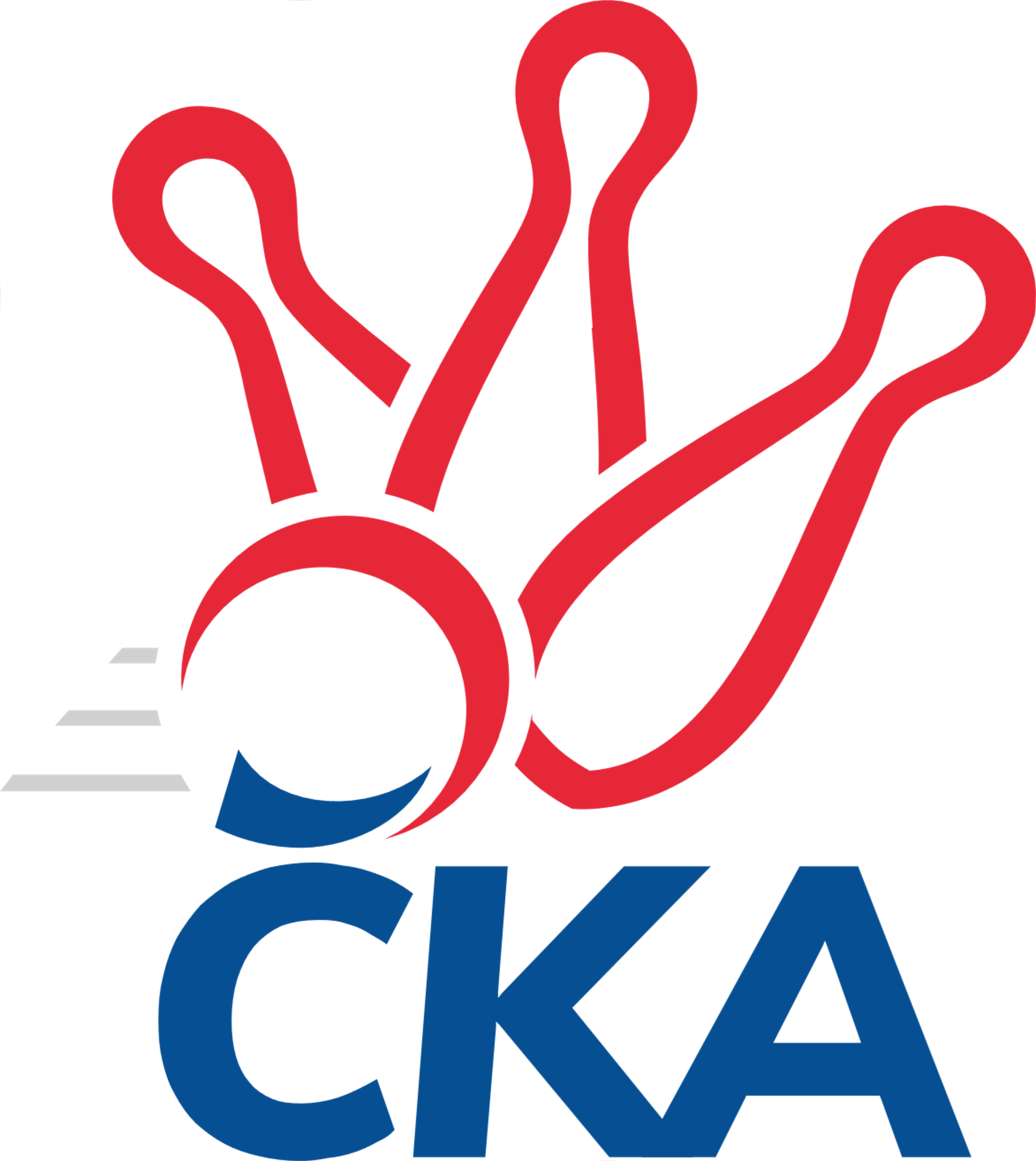 Č. 1Ročník 2019/2020	8.9.2019Nejlepšího výkonu v tomto kole: 1669 dosáhlo družstvo: SKK Náchod1.KLD B 2019/2020Výsledky 1. kolaSouhrnný přehled výsledků:TJ Lokomotiva Č. Třebová	- SKK Hořice	2:0	1616:1593		8.9.SKK Vrchlabí SPVR	- KK Zábřeh	0:2	1524:1555		8.9.TJ Jiskra Hylváty	- SKK Náchod B	0:2	1496:1611		8.9.SKK Náchod	- TJ Jiskra Hylváty B	2:0	1669:1355		8.9.Tabulka družstev:	1.	SKK Náchod	1	1	0	0	2 : 0 	 	 1669	2	2.	TJ Lokomotiva Č. Třebová	1	1	0	0	2 : 0 	 	 1616	2	3.	SKK Náchod B	1	1	0	0	2 : 0 	 	 1611	2	4.	KK Zábřeh	1	1	0	0	2 : 0 	 	 1555	2	5.	SKK Hořice	1	0	0	1	0 : 2 	 	 1593	0	6.	SKK Vrchlabí SPVR	1	0	0	1	0 : 2 	 	 1524	0	7.	TJ Jiskra Hylváty	1	0	0	1	0 : 2 	 	 1496	0	8.	TJ Jiskra Hylváty B	1	0	0	1	0 : 2 	 	 1355	0Podrobné výsledky kola:	 TJ Lokomotiva Č. Třebová	1616	2:0	1593	SKK Hořice	Miloslav Hýbl	150	118	133	141	542		534	164	123	 126	121	Ondřej Košťál	Jakub Sokol	144	150	145	145	584		533	131	130	 125	147	Ondřej Černý	Adam Bezdíček	115	129	135	111	490		526	131	126	 147	122	Martin Zvoníčekrozhodčí: Jiří HetychNejlepší výkon utkání: 584 - Jakub Sokol	 SKK Vrchlabí SPVR	1524	0:2	1555	KK Zábřeh	Šimon Fiebinger	109	98	116	126	449		533	134	107	 143	149	Tomáš Ondráček	Veronika Valešová	127	106	127	127	487		514	124	128	 131	131	Martin Vološčuk	Ondřej Stránský	142	138	162	135	577		508	139	125	 131	113	Valerie Langerová	Adam Svatý	137	111	104	108	460		0		0	 0		rozhodčí: Horáčková ZdenaNejlepší výkon utkání: 577 - Ondřej Stránský	 TJ Jiskra Hylváty	1496	0:2	1611	SKK Náchod B	Vojtěch Morávek	124	116	128	112	480		517	111	121	 155	130	Jan Gintar	Matěj Mach	134	136	138	127	535		521	131	123	 140	127	Veronika Kábrtová	Tomáš Skala	115	109	123	134	481		540	137	152	 116	135	Barbora Lokvencová	nikdo nenastoupil		0	0		0		550	133	152	 133	132	Kryštof Brejtrrozhodčí: Petr GlacNejlepší výkon utkání: 550 - Kryštof Brejtr	 SKK Náchod	1669	2:0	1355	TJ Jiskra Hylváty B	Martin Hanuš	136	121	171	149	577		474	101	110	 139	124	Martin Bryška	František Hejna	138	126	137	132	533		440	133	107	 100	100	Kryštof Vavřín	Daniel Majer	127	125	134	140	526		441	121	111	 105	104	Jan Vostrčil	Denis Hofman	123	161	130	145	559		0		0	 0		nikdo nenastoupilrozhodčí: Vlastimil KováčikNejlepší výkon utkání: 577 - Martin HanušPořadí jednotlivců:	jméno hráče	družstvo	celkem	plné	dorážka	chyby	poměr kuž.	Maximum	1.	Jakub Sokol 	TJ Lokomotiva Č. Třebová	584.00	396.0	188.0	5.0	1/1	(584)	2.	Ondřej Stránský 	SKK Vrchlabí SPVR	577.00	362.0	215.0	4.0	1/1	(577)	3.	Martin Hanuš 	SKK Náchod	577.00	381.0	196.0	6.0	1/1	(577)	4.	Denis Hofman 	SKK Náchod	559.00	380.0	179.0	3.0	1/1	(559)	5.	Kryštof Brejtr 	SKK Náchod B	550.00	378.0	172.0	4.0	1/1	(550)	6.	Miloslav Hýbl 	TJ Lokomotiva Č. Třebová	542.00	379.0	163.0	8.0	1/1	(542)	7.	Barbora Lokvencová 	SKK Náchod B	540.00	359.0	181.0	5.0	1/1	(540)	8.	Matěj Mach 	TJ Jiskra Hylváty	535.00	352.0	183.0	7.0	1/1	(535)	9.	Ondřej Košťál 	SKK Hořice	534.00	356.0	178.0	9.0	1/1	(534)	10.	František Hejna 	SKK Náchod	533.00	340.0	193.0	4.0	1/1	(533)	11.	Tomáš Ondráček 	KK Zábřeh	533.00	360.0	173.0	8.0	1/1	(533)	12.	Ondřej Černý 	SKK Hořice	533.00	378.0	155.0	5.0	1/1	(533)	13.	Daniel Majer 	SKK Náchod	526.00	338.0	188.0	4.0	1/1	(526)	14.	Martin Zvoníček 	SKK Hořice	526.00	354.0	172.0	4.0	1/1	(526)	15.	Veronika Kábrtová 	SKK Náchod B	521.00	342.0	179.0	3.0	1/1	(521)	16.	Jan Gintar 	SKK Náchod B	517.00	358.0	159.0	14.0	1/1	(517)	17.	Martin Vološčuk 	KK Zábřeh	514.00	357.0	157.0	9.0	1/1	(514)	18.	Valerie Langerová 	KK Zábřeh	508.00	340.0	168.0	11.0	1/1	(508)	19.	Adam Bezdíček 	TJ Lokomotiva Č. Třebová	490.00	352.0	138.0	16.0	1/1	(490)	20.	Veronika Valešová 	SKK Vrchlabí SPVR	487.00	346.0	141.0	14.0	1/1	(487)	21.	Tomáš Skala 	TJ Jiskra Hylváty	481.00	328.0	153.0	12.0	1/1	(481)	22.	Vojtěch Morávek 	TJ Jiskra Hylváty	480.00	323.0	157.0	16.0	1/1	(480)	23.	Martin Bryška 	TJ Jiskra Hylváty B	474.00	321.0	153.0	17.0	1/1	(474)	24.	Adam Svatý 	SKK Vrchlabí SPVR	460.00	328.0	132.0	15.0	1/1	(460)	25.	Šimon Fiebinger 	SKK Vrchlabí SPVR	449.00	336.0	113.0	23.0	1/1	(449)	26.	Jan Vostrčil 	TJ Jiskra Hylváty B	441.00	324.0	117.0	19.0	1/1	(441)	27.	Kryštof Vavřín 	TJ Jiskra Hylváty B	440.00	308.0	132.0	13.0	1/1	(440)Sportovně technické informace:Starty náhradníků:registrační číslo	jméno a příjmení 	datum startu 	družstvo	číslo startu
Hráči dopsaní na soupisku:registrační číslo	jméno a příjmení 	datum startu 	družstvo	24126	Tomáš Ondráček	08.09.2019	KK Zábřeh	25460	Adam Bezdíček	08.09.2019	TJ Lokomotiva Č. Třebová	23052	Šimon Fiebinger	08.09.2019	SKK Vrchlabí SPVR	24165	Veronika Valešová	08.09.2019	SKK Vrchlabí SPVR	Program dalšího kola:2. kolo15.9.2019	ne	10:00	TJ Jiskra Hylváty B - TJ Jiskra Hylváty	15.9.2019	ne	10:00	SKK Náchod B - TJ Lokomotiva Č. Třebová	15.9.2019	ne	10:00	KK Zábřeh - SKK Hořice	15.9.2019	ne	10:00	SKK Vrchlabí SPVR - SKK Náchod	Nejlepší šestka kola - absolutněNejlepší šestka kola - absolutněNejlepší šestka kola - absolutněNejlepší šestka kola - absolutněNejlepší šestka kola - dle průměru kuželenNejlepší šestka kola - dle průměru kuželenNejlepší šestka kola - dle průměru kuželenNejlepší šestka kola - dle průměru kuželenNejlepší šestka kola - dle průměru kuželenPočetJménoNázev týmuVýkonPočetJménoNázev týmuPrůměr (%)Výkon1xJakub SokolČ. Třebová5841xKryštof BrejtrNáchod B115.095501xMartin HanušSKK Náchod5771xBarbora LokvencováNáchod B1135401xOndřej StránskýVrchlabí5771xOndřej StránskýVrchlabí112.865771xDenis HofmanSKK Náchod5591xMatěj MachHylváty111.955351xKryštof BrejtrNáchod B5501xJakub SokolČ. Třebová111.765841xMiloslav HýblČ. Třebová5421xVeronika KábrtováNáchod B109.02521